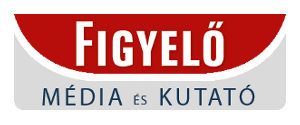 Részvételi díj (Kérjük, jelölje az Önnek megfelelő részt!):Részvételi díj: 8 000 Ft + áfaPatika-csoport* kedvezményes ár: 5 000 Ft + áfa*Patika-csoport tagja (munkáltató, szolgáltató, egyéni tag)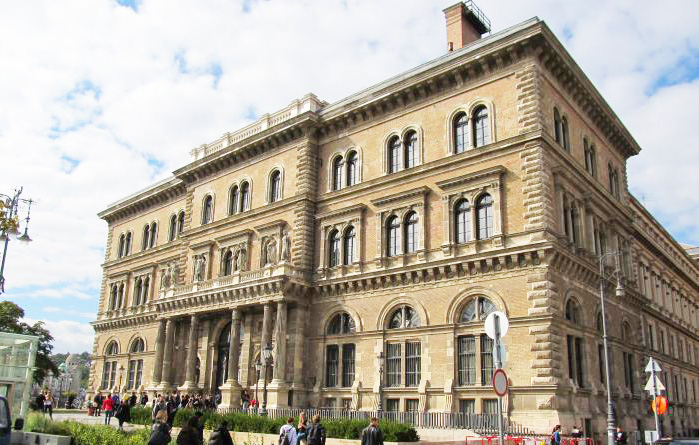 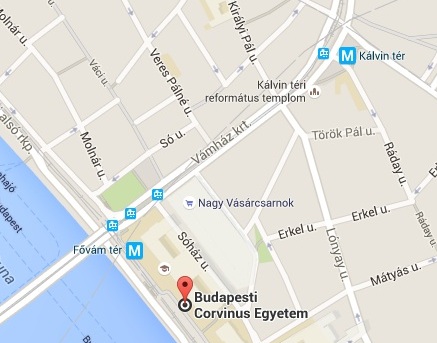 A kitöltött jelentkezési lap e-mailen (cafeteria2016@figyelomedia.hu), vagy faxon (06-1-210-9778) küldhető vissza.További információt a cafeteria2016@figyelomedia.hu e-mail címen vagy a 06-1-210-9770-es telefonszámon kérhet.Jelentkezési határidő: 2015. november 17.A résztvevők száma limitált, ezért a jelentkezéseket 2015. november 17. 16 óráig áll módunkban elfogadni, ezt követően lemondást nem fogadunk el és a kiállított számla sztornírozása sem áll módunkban.CégnévCímAdószámRésztvevő neveBeosztásaTelefonFaxE-mailSzámlázási név és cím (ha ez eltér a fenti cégnévtől és címtől)